УКРАЇНАЧЕРНІВЕЦЬКА ОБЛАСНА ДЕРЖАВНА АДМІНІСТРАЦІЯ         ДЕПАРТАМЕНТ ОСВІТИ І НАУКИвул. М. Грушевського, 1, м. Чернівці, 58002, тел. (0372) 55-29-66, факс 57-32-84,  Е-mail: doncv@ukr.net   Код ЄДРПОУ 39301337 21.01.2022 № 01-34/195                 На № ____________від ___________   Керівникам місцевих органів управління   освітою територіальних громад  Директорам закладів загальної середньої  освіти  комунальної власності Чернівецької обласної  ради Щодо забезпечення ЗІЗ(лист- нагадування)	Відповідно до п.1 доручень, наданих Прем’єр-міністром України                          Д. Шмигалем за результатами наради 25.08.2020 (лист  від 26.08.2020                  № 35842/0/1-20), доручення облдержадміністрації за результатами наради з керівниками органів управління освітою райдержадміністрацій, міської ради та об’єднаних територіальних громад від 04.029.2020 № 01-44/2320 та з метою щомісячного інформування Міністерства освіти і науки України,  Департамент освіти і науки Чернівецької облдержадміністрації зобов’язує проводити щомісячний (до 01 числа) онлайн моніторинг використання коштів на засоби індивідуального захисту  закладів освіти в умовах поширення коронавірусної хвороби за формою, розміщеною у хмарному середовищі.  	Щоб відправити інформацію необхідно виконати наступні дії:- відкрити таблиці за посиланням, отриманим в електронному листі, натиснувши Ctrl і посилання: https://1drv.ms/x/s!AhnkZPpxFVJPi5lvkXrYR4FLNk2niA?e=YT9zmG    	- активуйте таблицю, щоб активувати таблицю, активуйте вікно (у верхньому кутку) «Редагувати книгу»; 	- ведіть Ваші дані у таблиці  (в таблиці вносити  показники тільки  у цілих числах);	- закрийте таблицю;	- листа з  активним посиланням можна зберігати в зручній для Вас папці.Директор Департаменту 					         Оксана САКРІЄР Світлана ПРІНЬКО Степан ЩЕРБАНОВИЧ  0503740637http://centr.cv.ua/?cat=3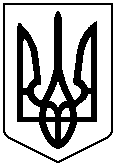 